CONJ 10  			Le passé composé de l’indicatif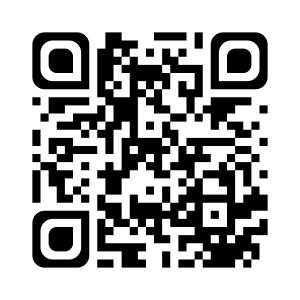 Conjugaison des verbesLe passé composé se construit avec l’auxiliaire être ou avoir conjugué au présent, et le participe passé du verbe conjugué.Marcher			Partirje		ai marché			suis partitu		as marché			es partiil		a marché			est partinous		avons marché		sommes partisvous		avez marché			êtes partisils		ont marché			sont partis	Le participe passéPour conjuguer correctement un verbe au passé composé de l’indicatif, il est donc indispensable de trouver son participe passé.a) Verbes du 1er groupe : le participe passé se termine en é.Jeter → J’ai jeté		Manger → Tu as mangéb) Verbes du 2ème groupe : le participe passé se termine en i.Réussir → J’ai réussi		Fleurir → Elles ont fleuric) Verbes du 3ème groupe : ils ont différentes terminaisons au participe passé. Voici quelques exemples :- en is : 	Apprendre → J’ai appris 		Promettre → J’ai promis- en u :	Vouloir → J’ai voulu		- en t : 	Eteindre → J’ai éteint- en i : 	Partir → Je suis parti- en é : 	Aller → Je suis allé	d) Verbes fondamentaux : voici les participes passés des verbes fondamentaux du troisième groupe.Avoir → eu		Etre → été			Devoir → du		Mettre → misPrendre → pris	Dire → dit			Voir → vu		Pouvoir → puSavoir → su		Aller → allé			Ecrire → écrit		Venir → venuFaire → faite) Accord du participe passé.- Le participe passé des verbes conjugués avec être s’accorde en genre et en nombre avec le sujet.- Le participe passé des verbes conjugués avec avoir ne s’accorde pas avec le sujet.Il s’accorde avec le COD, seulement s’il est placé avant le verbe.Je sais ma leçon si…CONJ 10 Je sais conjuguer n’importe quel verbe au passé composé de l’indicatif.CONJ 10 Je sais distinguer l’auxiliaire et le participe passé d’un verbe conjugué au passé composé.CONJ 10 Je sais utiliser le passé composé de l’indicatif en production d’écrit.